《色彩大事典：設計人的配色實戰寶典 ( 獨家收錄隨手查 印刷演色表 / 傳統色 / 慣用色 / 螢光粉色票)》初版 1 刷更新說明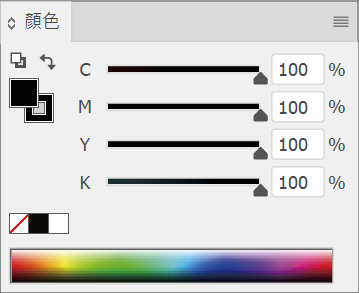 頁次刊登日期與更新說明222024/3/18●圖片錯誤：P.22 右上方視窗圖有誤，應更換為以下圖片。此頁將於本書再刷時修正。